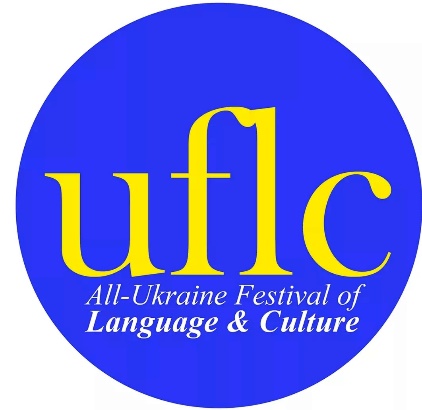 XIX-й ВСЕУКРАЇНСЬКИЙФЕСТИВАЛЬ МОВ ТА КУЛЬТУРКОНКУРСНІ  КАТЕГОРІЇТАУМОВИ УЧАСТІ-2021-ЗМІСТКОНКУРСНІ КАТЕГОРІЇ							                   1−2ЗАГАЛЬНІ ПОЯСНЕННЯ			                                                                  3ПРИНЦИПИ ПРОВЕДЕННЯ ВСЕУКРАЇНСЬКОГО ФЕСТИВАЛЮ МОВ ТА КУЛЬТУР (UFLC)                                                                                                4−5                                                                                                              КОНКУРСНІ КАТЕГОРІЇ ДЛЯ ВИХОВАНЦІВ ДОШКІЛЬНИХ ОСВІТНІХ ЗАКЛАДІВ                                                                                                           6−12      ПІСЕННИЙ КОНКУРС (ПІСНЯ НА ВИБІР)КОНКУРС ІЗ ДЕКЛАМУВАННЯ УКРАЇНСЬКОЇ ПОЕЗІЇЗМАГАННЯ ІЗ НАРОДНИХ ТАНЦІВКОНКУРС МАЛЮНКІВСІМЕЙНИЙ ПІСЕННИЙ КОНКУРС (КОНКУРС ДУЕТІВ)КАТЕГОРІЯ «ВИХОВАНЦІ ДОШКІЛЬНИХ ОСВІТНІХ ЗАКЛАДІВ ТА УЧНІ СЕРЕДНЬОЇ ШКОЛИ»                                                                                      13−16                                                                                                                                    ПІСЕННИЙ КОНКУРС «КОЛЬОРИ ГОЛОСІВ» У МЕЖАХ ВЕСУКРАЇНСЬКОГО ФЕСТИВАЛЮ МОВ ТА КУЛЬТУР (UFLC)  КАТЕГОРІЯ «СТУДЕНТИ ВИЩИХ НАВЧАЛЬНИХ ЗАКЛАДІВ»                17−241.  ІСПИТ З ТУРЕЦЬКОЇ МОВИ СЕРЕД УЧАСНИКІВ, ЩО ВИВЧАЮТЬ ЇЇ ЯК ІНОЗЕМНУ

2.  ІСПИТ З УКРАЇНСЬКОЇ МОВИ СЕРЕД УЧАСНИКІВ, ЩО ВИВЧАЮТЬ ЇЇ ЯК ІНОЗЕМНУ3. КОНКУРС ІЗ ДЕКЛАМУВАННЯ УКРАЇНСЬКОЇ ПОЕЗІЇ СЕРЕД УЧАСНИКІВ, ЯКІ ВИВЧАЮТЬ ЇЇ ЯК ІНОЗЕМНУ4.  КОНКУРС ІЗ УСНОГО МОВЛЕННЯ ТУРЕЦЬКОЮ МОВОЮ СЕРЕД УЧАСНИКІВ, ЯКІ ВИВЧАЮТЬ ЇЇ ЯК ІНОЗЕМНУ

5.  КОНКУРС ІЗ ДЕКЛАМУВАННЯ ТУРЕЦЬКОЇ ПОЕЗІЇ СЕРЕД УЧАСНИКІВ, ЯКІ ВИВЧАЮТЬ ЇЇ ЯК ІНОЗЕМНУ

6.  ПІСЕННИЙ КОНКУРС7.  ЗМАГАННЯ ІЗ ШВИДКІСНОГО ЧИТАННЯЗАГАЛЬНІ ПОЯСНЕННЯ:Цьогоріч задля запобігання поширення захворювання Covid-19 змагання у межах Всеукраїнського фестивалю мов та культур (UFLC) здійснюватимуться в онлайн-режимі. ХІХ-й Всеукраїнський фестиваль мов та культур проводиться серед представників таких вікових категорій: * «Вихованці дошкільних освітніх закладів».* «Учні початкової, середньої і старшої школи» (пісенний конкурс «Кольори голосів» у межах (UFLC) Всеукраїнського фестивалю мов та культур).* «Студенти вищих навчальних закладів»). Графік, за яким відбуватимуться онлайн-змагання у межах ХІХ-го Всеукраїнського фестивалю мов та культур (UFLC):категорія «Вихованці дошкільних освітніх закладів»: 23.04.2021 року;                        категорія «Учні початкової, середньої і старшої школи»: 20.03.2021 року (пісеннний конкурс «Кольори голосів» у межах (UFLC) Всеукраїнського фестивалю мов та культур);категорія «Студенти вищих навчальних закладів»: 15.05.2021 року. Суддійство на змаганнях здійснюватиме компетентне журі, призначене оргкомітетом Всеукраїнського фестивалю мов та культур (UFLC). Дедлайни для реєстрації до участі у змаганняхВихованці дошкільних освітніх закладів – до 20.04.2021 року; учні початкової, середньої і старшої школи (пісенний конкурс «Кольори голосів» у межах (UFLC) Всеукраїнського фестивалю мов та культур) – до 08.03.2021 року; студенти вищих навчальних закладів – до 09.05.2021 року. Представники усіх перелічених вікових категорій повинні зареєструватися на сайті www.uflc.org.ua не пізніше зазначених дат. Усі запитання шодо ХІХ-го Всеукраїнського фестивалю мов та культур (UFLC) слід надсилати на електронну адресу festivalukr@gmail.com. Результати змагань буде оголошено на сайті www.uflc.org.ua.ПРИНЦИПИ ПРОВЕДЕННЯ ВСЕУКРАЇНСЬКОГО ФЕСТИВАЛЮ МОВ ТА КУЛЬТУР (UFLC)ХІХ-й Всеукраїнський фестиваль мов та культур (UFLC) – це захід, покликаний надати учасникам можливість продемонструвати свої уміння і таланти у форматі змагань, що проводяться у дружній атмосфері. Члени компетентного журі ретельно добираються оргкомітетом Всеукраїнського фестивалю мов та культур (UFLC). Важливим критерієм вибору є експертність та професійність членів журі у своїй галузі. До складу журі залучаються представники різних освітніх установ. Члені журі оцінюють результати учасників, послуговуючись критеріями, визначеними фахівцями.  Команди, що братимуть участь в онлайн-нагородженні переможців Всеукраїнського фестивалю мов та культур (UFLC), визначаються членами оргкомітету Всеукраїнського фестивалю мов та культур (UFLC). Вибір учасників заходу не залежить від продемонстрованих ними результатів, тому ключовими у цьому питанні виступатимуть особисті критерії членів оргкомітету.  Церемонія нагородження переможців Всеукраїнського фестивалю мов та культур (UFLC) проходитиме у звичному або онлайн-форматі залежно від рішення оргкомітету Всеукраїнського фестивалю мов та культур (UFLC), яке базуватиметься на поточній ситуації із розповсюдженням захворювання Covid-19. Права на публікацію та використання фото- та відеоматеріалів, надісланих учасниками і відібраних оргкомітетом, належать оргкомітету Всеукраїнського фестивалю мов та культур (UFLC). Учасники таких конкурсних категорій, як «Пісенний конкурс» та «Конкурс із декламування поезії» повинні обов’язково надіслати фонову музику до своїх виступів на електронну адресу  festivalukr@gmail.com до останньої дати реєстрації (для категорії «Вихованці дошкільних освітніх закладів» − до 20.04.2021 року; для участі у пісенному конкурсі «Кольори голосів» − до 08.03.2021 року; для категорії «Студенти вищих навчальниз закладів» − до 09.05.2021 року.Аудіофайли, необхідні для участі у конкурсі, слід надсилати у форматі mp3, а відеофайли – у форматі mp4, причому їхня якість повинна бути не нижчою за 780-p. Названі матеріали необходно позначити у такий спосіб: «ім’я_прізвище_категорія_назва композиції / відеороботи». Оргкомітет Всеукраїнського фестивалю мов та культур (UFLC) не нестиме відповідальності за технічні труднощі, які можуть виникнути внаслідок неналежного форматування матеріалу. Оргкомітет Всеукраїнського фестивалю мов та культур (UFLC) залишає за собою право оприлюднювати й використовувати усі роботи, надіслані на конкурс малюнків, тому, подавши свій художній твір, кожен учасник автоматично надає на це згоду. Суддійство на конкурсах здійснюватимуть щонайменше 4 представники незалежного журі. Для отримання присуджених нагород фіналістам необхідно відслідковувати дату і час проведення церемонії нагородження переможців на сайті www.uflc.org.ua Учасник, який посяде перше місце на пісенному конкурсі для учнів початкової і середньої школи, здобуде право представляти Україну на співочому конкурсі «Кольри голосів», ініційованому організаторами Міжнародного фестивалю мов та культур (IFLC). Учасники з вікової групи «Студенти вищих навчальних закладів», які боротимуться за першість на співрчому конкурсі, допускатимуться до участі у іще максимум 2-х категоріях.Учасники співочого, поетичного та пісенного конкурсів мають презентувати свої виступи у національному вбранні. НАГОДИДЛЯ ПЕРЕМОЖЦІВ ЗМАГАНЬ1 місце – золота медаль + сертифікат + подарунок; 2 місце – срібна медаль + сертифікат + подарунок; 3 місце – бронзова медаль + сертифікат + подарунок. Порядок нагородження учасників, що посіли призові місця у кулькох категоріях: якщо учасник здобуває призові місця у кількох категоріях, його нагороджуватимуть призом у тій з них, в якій він досяг найвищого результату. Однак цей принцип не розповсюджується на медалі та сетрифікати, які вручатимуться переможцеві за здобутки в усіх конкурсних категоріях. ПРИМІТКА: цей принцип не поширюється на пісенний конкурс. Результати змагань буде оголошено на сайті www.uflc.org.ua після завершення усіх етапів. Реєструватися до участі у конкурсах необхідно на офіційному сайті Весукраїнського фестивалю мов та культур (UFLC) – uflc.org.ua, заповнивши на ньому форму учасника. Учасники, зареєстровані у будь-який інший спосіб, не допускатимуться до змагань. Усі питання, стосовні конкурсів, слід надсилати на електронну адресу festivalukr@gmail.comКАТЕГОРІЯ «ВИХОВАНЦІ ДОШКІЛЬНИХ ОСВІТНІХ ЗАКЛАДІВ»ПІСЕННИЙ КОНКУРС (ПІСНЯ НА ВИБІР).КОНКУРС ІЗ ДЕКЛАМУВАННЯ УКРАЇНСЬКОЇ ПОЕЗІЇ.ЗМАГАННЯ ІЗ НАРОДНИХ ТАНЦІВ.КОНКУРС МАЛЮНКІВ.      5.  СІМЕЙНИЙ ПІСЕННИЙ КОНКУРС.ЗМАГАННЯ У КАТЕГОРІЇ«НАРОДНІ ТАНЦІ»УМОВИ УЧАСТІ У ЗМАГАННЯХ:1. Змагання у категорії «Народні танці» проводитимуться у традиційному форматі (до них належать вистави, в яких відображаються традиційні елементи й естетичні цінності того чи іншого народу). 2. Конкурсанти, що братимуть участь у цьому конкурсі, можуть представляти народні танці будь-якої нації.3. У змаганнях у категорії «Народні танці» можуть брати участь діти віком від 3 до 6 років. 4. Команда, яка вже була переможцем змагань у минулому, не може брати участь у змаганнях із тим же номером.5. Костюми учасників змагання повинні відповідати вбранню жителів місцевості, де та чи інша народна забава є популярною. Також слід уникати надмірності і негармонійного поєднання прикрас та аксесуарів. 6. Тривалість вистави не повинна перевищувати 5–10 хвилин. За наявності вступної музики її тривалість не повинна перевищувати 1 хвилину.7. Максимальна кількість учасників команди – 18 осіб. 8. Представники освітніх закладів, чиї учні братимуть участь у конкурсі, повинні до 20.04.2021 року надіслати на адресу turkoluk@gmail.com остаточний варіант аудіозаписів (фонової музики), що використовуватимуться під час виступу дітей, а також мати його при собі у день виступу.9. Змагання у категорії «Народні танці» відбудуться в онлайн-форматі 23.04.2021 року.НАГОРОДИКОМАНДУ, ЩО ПОСЯДЕ 1 місце у змаганнях із народних танців, буде нагороджено золотим кубком та подарунком переможців;2 місце – срібним кубком і подарунком для тих, хто посів дуруг сходинку, а 3 місце – бронзовим кубком і подарунком для учасників, які вибороли третє місце. КОЖЕН З УЧАСНИКІВ-ПЕРЕМОЖЦІВ ОТРИМАЄ:за 1 місце – золоту медаль;за 2 місце – срібну медаль;за 3 місце – бронзову медаль.2. ПІСЕННИЙ КОНКУРСУМОВИ УЧАСТІ У КОНКУРСІ:1. Пісенний конкурс – це змагання, на яких учні виступають із піснями, обраними за власним смаком. 2. Рівень володіння тією чи іншою мовою не є ключовим критерієм оцінювання при участі в цьому конкурсі. 3. Участь у пісенному конкурсі можуть брати діти віком від 3 до 6 років. 4. Представники освітніх закладів, учні яких братимуть участь у змаганнях, повинні до      20.04.2021 року надіслати на адресу festivalukr@gmail.com остаточний варіант аудіозаписів (фонової музики), що використовуватимуться під час виступу дітей, а також мусять мати його при собі у день змагання. Музичний матеріал повинен бути у форматі mp3.5. Учасники можуть виконувати пісні будь-якими мовами.6. Максимальна кількість учасників від одного освітнього закладу – 5 осіб.7. Пісенний конкурс відбудеться в онлайн-форматі 23.04.2021 року.8. Під час оцінювання виступів учасників компетентне журі послуговуватиметься такими критеріями:1) відповідність обраної музичної композиції голосовим можливостям конкурсанта;2) відповідність обраного матеріалу культурним цінностям і традиціям місцевості, з якої походить конкурсант;3) ритмічність композиції (гаромнійність ритмічних переходів між куплетами);4) правильність інтонування під час співу (гармонійність поєднання музики і голосу);5) вправність у виконанні композиції та уважність до деталей;6) регіональні особливості вимови, дикція;7) вимова;8) жести та міміка.НАГОРОДИУчасника, що посяде 1 місце у пісенному конкурсі, буде нагороджено золотою медаллю, сертифікатом і подарунком, 2 місце – срібною медаллю, сертифікатом і подарунком, а 3 місце – бронзовою медаллю, сертифікатом і подарунком.КОНКУРС ІЗ ДЕКЛАМУВАННЯ УКРАЇНСЬКОЇ ПОЕЗІЇУМОВИ УЧАСТІ У КОНКУРСІ:1. У конкурсі з декламування української поезії можуть брати участь діти віком від 3 до 6 років.2. Рівень володіння українською мовою не є ключовим критерієм оцінювання результатів цього конкурсу.3. Від кожного навчального закладу участь у поетичному конкурсі може взяти щонайбільше 5 вихованців. 4. Діти, що братимуть участь у цьому конкурсі, мають виходити на сцену у національному вбранні. У разі недотримання цієї вимоги кількість зароблених ними балів буде знижено. Конкурс із декламування української поезії відбудеться в онлайн-форматі 23.04.2021 року.5. Представники освітніх закладів, вихованці яких братимуть участь у змаганнях, повинні до 20.04.2021 року надіслати на адресу festivalukr@gmail.com остаточний варіант аудіозаписів (фонової музики), що використовуватимуться під час виступу дітей, а також мусять мати його при собі у день змагання. Музичний матеріал необхідно подавати у форматі mp3.6. У конкурсі із декламування української поезії не передбачено використання супутнього відео- або аудіоматеріалу із залученням танцівників, демонстрацією відеоряду тощо. 7. При оцінюванні виступів учасників поетичного конкурсу члени журі послуговуватимуться такими критеріями:  −    вимова;  −    жести та міміка;  −    наголос та інтонація;  −    ефектність виступу;  −    гармонійність поєднання фонової музики з поезією.НАГОРОДИУчасника, що посяде 1 місце у поетичному конкурсі, буде нагороджено золотою медаллю, сертифікатом і подарунком, 2 місце – срібною медаллю, сертифікатом і подарунком, а 3 місце – бронзовою медаллю, сертифікатом і подарунком. КОНКУРС МАЛЮНКІВ УМОВИ УЧАСТІ У КОНКУРСІ:Участь у конкурсі можуть брати вихованці усіх дошкільних освітніх закладів України віком від 3 до 6 років.Цьогоріч темою конкурсу малюнків у межах Всеукраїнського фестивалю мов та культур є «Всі діти у світі – друзі».На зворотному боці малюнка слід указати ім’я та прізвище конкурсанта, дату народження, контакти (адресу, телефон, електронну пошту) освітнього закладу, в якому він навчається, додавши також короткі відомості про учня. Організаційний комітет конкурсу залишає за собою право публікувати надіслані малюнки. Роботи, що надійшли до участі у конкурсі, не повертатимуться авторам. Кількість малюнків від одного учасника є необмеженою. Техніка, в якій створюватимуться малюнки, визначається їхніми авторами.Малюнки слід подавати на аркуші формату А3. Малюнки, виконані на папері іншого формату, не розглядатимуться. Оцінювання робіт здійснюватиме журі, що послуговуватиметься встановленими критеріями.Малюнки, надіслані до участі у конкурсі, не повинні бути опублікованими раніше. Те ж саме стосується отримання будь-яких нагород за них у минулому.Суворо забороняється допомога дорослих під час створення малюнків. Журі звертатиме на цей нюанс особливу увагу. Конкурсні малюнки слід надіслати поштою аби принести особисто до Міжнародного дитячого садочка «Меридіан» (вул. Тираспільська,43, 04136, Київ, Україна) не пізніше 20.04.2021 року. Організатори конкурсу не несуть відповідальності за імовірні затримки через роботу поштових служб. Результати конкурсу буду оголошено на сайті www.uflc.org.ua у перший тиждень травня 2021 року. КРИТЕРІЇ ОЦІНЮВАННЯДо уваги братимуться:техніка, в якій виконано роботу;			− гармонійність поєднання кольорів;оригінальність малюнка;				− стиль та органічність роботи. НАГОРОДИУчасника, що посяде 1 місце у конкурсі малюнків, буде нагороджено золотою медаллю, сертифікатом і подарунком, 2 місце – срібною медаллю, сертифікатом і подарунком, а 3 місце – бронзовою медаллю, сертифікатом і подарунком. 5. СІМЕЙНИЙ ПІСЕННИЙ КОНКУРС (КОНКУРС ДУЕТІВ)УМОВИ УЧАСТІ:1. Сімейний пісенний конкурс надає можливість виступити з піснею творчим сім’ям, у складі яких є бодай один / одна виконавець / виконавиця, що є учнем / ученицею віком від 3 до 6 років. 2.  До участі у конкурсі допускаються творчі сім’ї, до складу яких входять від 2 до 5 осіб, пов’язаних родинними зв’язками. 3. Під час демонстрації концертного номера мінімум 2 особи зі складу сім’ї повинні брати участь у вокальному виконанні, при цьому одним із таких виконавців має бути дитина віком від 3 до 6 років.4. Виступ може здійснюватися під акомпанемент музичних інструментів або фонограму (відповідний музичний супровід).5. Виступ може доповнюватися драматичними або танцювальними елементами, покликаними зробити його ще яскравішим. 6. Учасники конкурсу можуть виконувати пісні українською, турецькою, англійською,   німецькою та французькою мовами. 7. Рівень володіння іноземною мовою, якою виконуватиметься пісня, не виступатиме ключовим критерієм оцінювання. 8.  Основними критеріями оцінки виступу сімейного пісенного конкурсу будуть його гармонійність, складність концертного номера та ступінь залученості членів сім’ї. 9.  Максимальна кількість команд-учасниць від одного освітнього закладу – 5.10. Сімейний пісенний конкурс відбудеться в онлайн-форматі 23.04.2021 року.Наставники команд, що братимуть участь у конкурсі дуетів, мусять надіслати остаточний віріант фонової музики до виступів своїх вихованців на електронну адресу festivalukr@gmail.com до 20.04.2021 року. Також слід мати аудіофайли при собі у день проведення конкурсу (аудіофайли потрібно подавати у форматі mp3). Критерії оцінювання виступів: − інтонування та наголоси; − акторська майстерність;− складність концертного номера;− ефектність виступу;− гармонійність виступу.НАГОРОДИ, ЩО ЇХ ЗДОБУДУТЬ КОМАНДИ-ПЕРЕМОЖНИЦІ:Команда, що посяде 1 місце: золотий кубок і подарунок за 1 місце.Команда, що посяде 2 місце: срібний кубок і подарунок за 2 місце.Команда, що посяде 3 місце: бронзовий кубок і подарунок за 3 місце.УЧАСНИКІВ КОМАНД-ЛАУРЕАТІВ БУДЕ НАГОРОДЖЕНО:усіх, хто посів 1 місце − золотою медаллю;усіх, хто посів 2 місце − срібною медаллю;усіх, хто посів 3 місце − бронзовою медаллю. Категорія «Учні початкової, середньої і старшої школи»Всеукраїнський фестиваль мов та культур (UFLC),ПІСЕННИЙ КОНКУРС«КОЛЬОРИ ГОЛОСІВ»У 2021 році оргкомітет Міжнародного фестивалю мов та культур (IFLC), який вже 18 років поспіль ініціює у різних містах світу різноманітні творчі конкурси та шоу, проведе особливий пісенний конкурс, покликаний об’єднати молодь різних національностей і культур під знаком мистецтва, надавши можливість проявити свої таланти та зміцнити віру в себе навіть в умовах пандемії COVID-19. Комітет планує підготувати повну цифрову базу для здійснення названого конкурсу, який має на меті подарувати глядачам насолоду від споглядання неймовірних виступів талановитих учасників звідусіль – від Нової Зеландії до Канади.Відбірковий етап цього масштабного дійства проходитиме у нашій державі – Україні. Організацією та проведенням цього заходу опікуватиметься оргкомітет Всеукраїнського фестивалю мов та культур (UFLC). ВИМОГИ ДО УЧАСНИКІВ УКРАЇНСЬКОГО ВІДБІРКОВОГО ТУРУ ПІСЕННОГО КОНКУРСУ «КОЛЬОРИ ГОЛОСІВ»Кожен кандидат, який бажає представити Україну на великому фіналі (Grand Final) конкурсу, може взяти участь у відбірковому етапі лише з композицією українською мовою, що відповідатиме встановленим організаторами критеріям. Тривалість виступу кожного учасника не повинна перевищувати 3 хвилини. 3.   До участі у пісенному конкурсі запрошуються учні віком від 12 до 16 років (2005–2009 рр. народження).              4.  Конкурсанти, що презентуватимуть свої пісні, повинні:                        a) надіслати на електронну адресу  festivalukr@gmail.com відеозаписи своїх виступів;                        б) надіслати на електронну адресу festivalukr@gmail.com основні відомості про себе і коротке резюме;                        в)  зареєструватися для участі у конкурсі, засвідчивши згоду з умовами та заповнивши форму конкурсанта на сайті www.uflc.org.ua.5.  Текст пісень, обраних конкурсантами для участі у конкурсі, не має суперечити критерію відповідності [загальнолюдським] цінностям дітей «віком від 12 до 16 років».  	6. Аби запобігти необ’єктивному суддівству, просимо учасників звернути особливу увагу на збалансованість звучання фонової музики та голосу на відеозаписах їхніх виступів. Саме тому журі не розглядатиме конкурсні композиції, записані на студії із використанням різних спецефектів та здійсненням професійного коригування.   	7. Члени журі братимуть до уваги національний колорит обраних учасниками костюмів, а також оцінюватимуть загальні культурні особливості.   	8. Відеоверсії виступів слід знімати у горизонтальному або вертикальному (у повний зріст) розташуванні за допомогою камери на стійкому штативі. 	9.  Членів компетентного журі буде призначено оргкомітетом Всеукраїнського фестивалю мов та культур (UFLC). Учасникам буде повідомлено імена членів журі до дня здійснення змагань, і вони зможуть дізнатися їх на офіційному сайті Всеукраїнського фестивалю мов та культур (UFLC) – uflc.org.ua.             10. Всеукраїнський фінал пісенного конкурсу «Кольори голосів» відбудеться в онлайн-форматі 20 березня 2021 року. Захід транслюватиметься наживо на «YouTube»-каналі Всеукраїнського фестивалю мов та культур (UFLC).8. Критерії оцінювання виступів, якими послуговуватимуть члени журі:  1.  Відповідність обраної композиції голосовим можливостям конкурсанта.   2.  Ритмічність виконання композиції (відповідність заданому ритмові).   3. Правильне інтонування під час виконання пісні (дотримання правильної тональності упродовж виступу).  4.  Вправність конкурсанта у виконанні, мелодійність і гармонійність виступу.   5.  Вимова та дикція.  6.   Жестикуляція, міміка і самопрезентація на сцені.  7.   Національні особливості обраного вбрання.        9. Конкурс проходитиме у 3 етапи:1-й етапУсі кандидати повинні надіслати відеозаписи своїх номерів (створені відповідно до визначених умов) на електронну адресу festivalukr@gmail.com до 18:00 8 березня 2021 року. Допускається надсилання матеріалу за допомогою системи «WeTransfer». Відеороботи, надіслані пізніше зазначеної дати, на жаль, не розглядатимуться. 2-й етапВідеороботи усіх кандидатів протягом 9–10 березня 2021 року розглядатимуть члени компетентного журі Всеукраїнського фестивалю мов та культур (UFLC), які визначать 14 фіналістів. Результати відбору буде оголошено на сайті Всеукраїнського фестивалю мов та культур (UFLC) та на його офіційних сторінках у соцмережах 11 березня 2021 року. 3-й етапВідібрані членами журі 14 фіналістів протягом 11–15 березня 2021 року записуватимуть свої виступи у національному вбранні за технологією хромакей («зеленого екрану»), що дозволить відтворити атмосферу реального шоу. Наново відзняті у такій техніці високоякісні відеороботи необхідно надіслати представникам оргкомітету Всеукраїнського фестивалю мов та культур (UFLC) не пізніше 16 березня 2021 року. ‘’У додатку Ви можете ознайомитися з технічними деталями, які допоможуть відзняти відео у форматі хромакей у найякісніший спосіб. До того ж, наш технічний консультант завжди зможе зорієнтувати Вас в онлайн-режимі. Матеріал, відзнятий без урахування встановлених критеріїв, не розглядатиметься. У випадку відсіювання конкурсанта, що подав неналежно оформлений матеріал, його місце посяде «запасний» фіналіст.’’ПРОГРАМА ФІНАЛЬНИХ ЗАХОДІВ У МЕЖАХ УКРАЇНСЬКОГО ЕТАПУ ПІСЕННОГО КОНКУРСУ «КОЛЬОРИ ГОЛОСІВ»1. Імена членів журі конкурсу, який наживо транслюватиметься на «YouTube»і                             20 березня 2021 року, буде оголошено 18 березня 2021 року. 2. У день проведення змагань члени компетентного журі переглядатимуть відеовиступи учасників, після чого коментуватимуть їх і виставлятимуть свої оцінки. 3. За три дні до фіналу виступи 14-х фіналістів буде розміщено в Інтернеті, де протягом цих трьох днів триватиме народне онлайн-голосування за них. Глядачі матимуть можливість голосувати за учасників протягом 18–20 березня 2021 року. Народне голосування буде припинено за годину до початку фінального туру змагань. Оцінки глядачів складатимуть 25 % від загального результату конкурсантів, 75 % припадатимуть на бали, виставлені членами журі. 4. Остаточні результати конкурсу буде оголошено у прямому ефірі о 15:00 у суботу, 20 березня 2021 року. 	5. Переможці українського фіналу пісенного конкурсу отримають такі нагороди:Перше місце :  4000 UAH.Друге місце:     3000 UAH.Третє місце:     2000 UAH.Винагорода за найкращий костюм: 500  UAH.Усім учасникам буде вручено сертифікатами. Перші 14 фіналістів отримають пам’ятні медалі та сертифікати.Єдиний переможець українського відбіркового туру представлятиме Україну на світовому фіналі Міжнародного фестивалю мов та культур (IFLC).Переможці всесвітнього фіналу пісенного конкурсу Міжнародного фестивалю мов та культур (IFLC) отримають такі нагороди:Перше місце:  1000  доларів.Друге місце:    750  доларів.Третє місце:    500   доларів.Винагорода за найвдаліший вибір пісні:    300  доларів.Винагорода за найкращий костюм:    300 доларів.Заохочувальний приз:    300  доларів. Усіх конкурсантів буде відзначено сертифікатами. Докладно про пісенний конкурс «Кольори голосу» у межах Міжнародного фестивалю мов та культур (IFLC) можна дізнатися за посиланнями: відеопрезентація конкурсу: https://youtu.be/o9AC9WK9egg;умови, деталі реєстрації: intflc.org/cov/               	E-mail:  info@intflc.org КАТЕГОРІЯ«СТУДЕНТИ ВИЩИХ НАВЧАЛЬНИХ ЗАКЛАДІВ»1. ІСПИТ З ТУРЕЦЬКОЇ МОВИ ДЛЯ СТУДЕНТІВ, ЯКІ ВИВЧАЮТЬ ЇЇ ЯК ІНОЗЕМНУ.

2. ІСПИТ З УКРАЇНСЬКОЇ МОВИ ДЛЯ СТУДЕНТІВ, ЯКІ ВИВЧАЮТЬ ЇЇ ЯК ІНОЗЕМНУ.

3. КОНКУРС ІЗ ДЕКЛАМУВАННЯ УКРАЇНСЬКОЇ ПОЕЗІЇ СЕРЕД СТУДЕНТІВ, ЯКІ ВИВЧАЮТЬ ЇЇ ЯК ІНОЗЕМНУ.4. КОНКУРС ІЗ ДЕКЛАМУВАННЯ ТУРЕЦЬКОЇ ПОЕЗІЇ СЕРЕД СТУДЕНТІВ, ЯКІ ВИВЧАЮТЬ ЇЇ ЯК ІНОЗЕМНУ.5.  ЗМАГАННЯ З УСНОГО МОВЛЕННЯ ТУРЕЦЬКОЮ МОВОЮ СЕРЕД СТУДЕНТІВ, ЯКІ ВИВЧАЮТЬ ЇЇ ЯК ІНОЗЕМНУ.6.  ПІСЕННИЙ КОНКУРС.7.  ЗМАГАННЯ З ЧИТАННЯ ТУРЕЦЬКОЮ МОВОЮ. 1. ТЕСТУВАННЯ З ТУРЕЦЬКОЇ МОВИ СЕРЕД СТУДЕНТІВ, ЩО ВИВЧАЮТЬ ЇЇ ЯК ІНОЗЕМНУУМОВИ УЧАСТІ У КОНКУРСІ:Участь у тестуванні можуть брати студенти вищих навчальних закладів та слухачі мовних курсів, що вивчають турецьку мову як іноземну.  До участі у тестуванні не допускаються студенти, для яких турецька мова (або будь-який з її діалектів) є рідною.Тестування з турецької мови відбудеться в онлайн-режимі 15.05.2021 року. Кількість учасників від одного навчального закладу є необмеженою. Участь у тестуванні з турецької мови мають узяти учасники всіх конкурсних категорій. Бали, отримані ними на цьому тестуванні, впливатимуть на їхній рейтинг у загальному заліку. НАГОРОДИ Учасника, що (набере найбільшу кількість балів) посяде 1 місце у тестуванні з турецької мови, буде нагороджено золотою медаллю, сертифікатом і подарунком, 2 місце – срібною медаллю, сертифікатом і подарунком, а 3 місце – бронзовою медаллю, сертифікатом і подарунком.2. ТЕСТУВАННЯ З УКРАЇНСЬКОЇ МОВИ СЕРЕД СТУДЕНТІВ, ЩО ВИВЧАЮТЬ ЇЇ ЯК ІНОЗЕМНУУМОВИ УЧАСТІ У КОНКУРСІ:Участь у тестуванні можуть брати студенти вищих навчальних закладів та слухачі мовних курсів, що вивчають українську мову як іноземну.  До участі у тестуванні не допускаються студенти, для яких українська або російська мови є рідними.Тестування з української мови відбудеться в онлайн-режимі 15.05.2021 року. Учасникам тестування з української мови буде запропоновано відповісти на запитання української мовою та виконати завдання різного типу із цієї мови. НАГОРОДИ Учасника, що (набере найбільшу кількість балів) посяде 1 місце у тестуванні з української мови, буде нагороджено золотою медаллю, сертифікатом і подарунком, 2 місце – срібною медаллю, сертифікатом і подарунком, а 3 місце – бронзовою медаллю, сертифікатом і подарунком.КОНКУРС ІЗ ДЕКЛАМУВАННЯ УКРАЇНСЬКОЇ ПОЕЗІЇ СЕРЕД СТУДЕНТІВ, ЩО ВИВЧАЮТЬ ЇЇ ЯК ІНОЗЕМНУ                       УМОВИ УЧАСТІ У КОНКУРСІ:1. Участь у конкурсі із декламування української поезії можуть брати студенти вищих навчальних закладів, що вивчають українську мову як іноземну, а також відвідувачі курсів української мови. 2. Конкурс із декламування української поезії відбудеться в онлайн-режимі 15.05.2021 року. 3. Кількість учасників конкурсу із декламування української поезії є необмеженою. 4. Конкурсанти, що братимуть участь у змаганнях, повинні до 09.04.2021 року надіслати на адресу festivalukr@gmail.com остаточний варіант аудіозаписів (фонової музики), що використовуватимуться під час виступу, а також мусять мати його при собі у день змагання.5. Виступи кожною мовою (також передбачено конкурс із декламування турецької поезії серед студентів, що вивчають її як іноземну) оцінюватимуться окремо. Те ж саме стосується нагородження переможців цієї конкурсної категорії. 6. Студенти, які братимуть участь у поетичному конкурсі, повинні пройти тестування на визначення рівня володіння мовою. Бали, отримані ними на цьому тестуванні, складатимуть 20 % від оцінки за виступ на поетичному конкурсі. 7. При оцінюванні виступів учасників поетичного конкурсу члени журі послуговуватимуться такими критеріями: −  вимова; −  жести та міміка; −  наголос та інтонація; −  ефектність виступу; −  гармонійність поєднання фонової музики з поезією.НАГОРОДИУчасника, що посяде 1 місце у поетичному конкурсі, буде нагороджено золотою медаллю, сертифікатом і подарунком, 2 місце – срібною медаллю, сертифікатом і подарунком, а 3 місце – бронзовою медаллю, сертифікатом і подарунком.КОНКУРС ІЗ ДЕКЛАМУВАННЯ ТУРЕЦЬКОЇ ПОЕЗІЇ СЕРЕД СТУДЕНТІВ, ЩО ВИВЧАЮТЬ ЇЇ ЯК ІНОЗЕМНУ                       УМОВИ УЧАСТІ У КОНКУРСІ:1. Участь у конкурсі із декламування турецької поезії можуть брати студенти вищих навчальних закладів, що вивчають турецьку мову як іноземну, а також відвідувачі курсів турецької мови. 2. Конкурс із декламування турецької поезії відбудеться в онлайн-режимі 15.05.2021 року. 3. Кількість учасників конкурсу із декламування турецької поезії є необмеженою. 4. Конкурсанти, що братимуть участь у змаганнях, повинні до 09.04.2021 року надіслати на адресу festivalukr@gmail.com остаточний варіант аудіозаписів (фонової музики), що використовуватимуться під час виступу, а також мусять мати його при собі у день змагання.5. Виступи кожною мовою (також передбачено конкурс із декламування української поезії серед студентів, що вивчають її як іноземну) оцінюватимуться окремо. Те ж саме стосується нагородження переможців цієї конкурсної категорії. 6. Студенти, які братимуть участь у поетичному конкурсі, повинні пройти тестування на визначення рівня володіння мовою. Бали, отримані ними на цьому тестуванні, складатимуть 20 % від оцінки за виступ на поетичному конкурсі. 7. При оцінюванні виступів учасників поетичного конкурсу члени журі послуговуватимуться такими критеріями: −  вимова; −  жести та міміка; −  наголос та інтонація; −  ефектність виступу; −  гармонійність поєднання фонової музики з поезією.НАГОРОДИУчасника, що посяде 1 місце у поетичному конкурсі, буде нагороджено золотою медаллю, сертифікатом і подарунком, 2 місце – срібною медаллю, сертифікатом і подарунком, а 3 місце – бронзовою медаллю, сертифікатом і подарункомКОНКУРС ІЗ УСНОГО МОВЛЕННЯ СЕРЕД СТУДЕНТІВ, ЩО ВИВЧАЮТЬ ТУРЕЦЬКУ МОВУ ЯК ІНОЗЕМНУУМОВИ УЧАСТІ У КОНКУРСІ:1. Участь у конкурсі можуть брати всі студенти вищих навчальних закладів, що вивчають турецьку мову як іноземну, а також слухачі курсів турецької мови.  2. Учасники конкурсу усно відповідатимуть на запитання членів журі. 3. Конкурс із усного мовлення пройде в онлайн-форматі 15.05.2021 року.4. Загальне оцінювання результатів, продемонстрованих учасниками протягом змагань, здійснюватиме компетентне журі, обране оргкомітетом Всеукраїнського Фестивалю мов та культур.5. Під час конкурсу члени журі послуговуватимуться такими критеріями оцінювання:   −    вміння будувати чіткі, зрозумілі й правильні речення;   −    вимова (правильне і зрозуміле вимовляння слів, правильна інтонація і наголоси);  −   відповідність мовлення обраній темі, відсутність непотрібних деталей і повторів;   −    вміння користуватися мовою тіла;               −    вміння давати чіткі, короткі й правильні відповіді на запитання членів журі. 6. Змагання з усного мовлення відбуватиметься у 2 етапи. На 1-му етапі студенти писатимуть тест із граматики турецької мови (30 % від загальної оцінки), а на 2-му – усно відповідатимуть на запитання, поставлені членами компетентного журі (70 % від загальної оцінки). 7. Виступи кожною мовою (також передбачено конкурс із усного мовлення українською мовою серед студентів, що вивчають її як іноземну) оцінюватимуться окремо. Те ж саме стосується нагородження переможців цієї конкурсної категорії.НАГОРОДИУчасника, що посяде 1 місце у конкурсі з усного мовлення, буде нагороджено золотою медаллю, сертифікатом і подарунком, 2 місце – срібною медаллю, сертифікатом і подарунком, а 3 місце – бронзовою медаллю, сертифікатом і подарунком. ПІСЕННИЙ КОНКУРС             УМОВИ УЧАСТІ У КОНКУРСІ:1. Участь у пісенному конкурсі можуть брати студенти усіх вищих навчальних закладів.2. Рівень володіння тією чи іншою мовою не є ключовим критерієм оцінювання у цьому конкурсі. 3. Змагання у межах пісенного конкурсу відбудуться в онлайн-форматі 15.05.2021 року. 4. Конкурсанти, що братимуть участь у змаганнях, повинні до 09.04.2021 року надіслати на адресу festivalukr@gmail.com остаточний варіант аудіозаписів (фонової музики), що використовуватимуться під час їхнього виступу, а також мусять мати його при собі у день змагання. Музичні файли слід подавати у форматі mp3. 5. У пісенному конкурсі не передбачено використання супутнього відеоматеріалу та фонових кліпів. 6. Під час оцінювання виступів учасників компетентне журі послуговуватиметься такими критеріями:1) відповідність обраної музичної композиції голосовим можливостям конкурсанта;2) відповідність обраного матеріалу культурним цінностям і традиціям місцевості, з якої походить конкурсант;3) ритмічність композиції (гаромнійність ритмічних переходів між куплетами);4) правильність інтонування під час співу (гармонійність поєднання музики і голосу);5) вправність у виконанні композиції та уважність до деталей;6) регіональні особливості вимови, дикція;7) вимова;8) жести та міміка;9) сценічний костюм. НАГОРОДИУчасника, що посяде 1 місце у пісенному конкурсі, буде нагороджено золотою медаллю, сертифікатом і подарунком, 2 місце – срібною медаллю, сертифікатом і подарунком, а 3 місце – бронзовою медаллю, сертифікатом і подарунком.ЗМАГАННЯ З ЧИТАННЯ ТУРЕЦЬКОЮ МОВОЮУМОВИ УЧАСТІ У ЗМАГАННЯХ:1. Участь у цьому конкурсі можуть брати студенти вищих навчальних закладів, а також дорослі відвідувачі мовних курсів.  2. Читацький конкурс відбудеться в онлайн-форматі 15.05.2021 року. 3. У межах конкурсу учасникам буде запропоновано відповісти на 50 запитань. Час на виконання завдань – 70 хвилин. 4. Заявки на участь у конкурсі слід подавати за електронною адресою turkoluk@gmail.com.5. Для реєстрації до участі у конкурсі необхідно заповнити онлайн-форму (ім’я, прізвище, дата народження, номер телефону, електронна адреса) та надіслати її за електронною адресою turkoluk@gmail.com.6. Учасникам слід прочитаті обрані компетентним журі 5 книжок (розподілених за рівнями) протягом визначеного терміну – з 1 лютого 2021 року по 1 квітня 2021 року. 7. Надаючи свої персональні відомості, учасники конкурсу дають згоду на використання своїх імен та фотографій на афішах, брошурах та білбордах, створених у межах рекламної кампанії та просування конкурсу у соцмережах та візуальних медіаджерелах. 8. Учасників, які порушать правила змагань, буде відсторонено від участі у конкурсі. 9. Алгоритм дій у разі виникнення непередбачуваних ситуацій (втрати Інтернет-зв’язку або інших технічних проблем...) буде опубліковано на сайті ww.uflc.org.ua. НАГОРОДИУчасника, що посяде 1 місце у  конкурсі, буде нагороджено золотою медаллю, сертифікатом і подарунком, місце – срібною медаллю, сертифікатом і подарунком, а 3 місце – бронзовою медаллю, сертифікатом і подарунком.